斯匹茲卑爾根島(Expedition)-報名表表格請填寫完整後請E-mail或傳真(02)2322-2338以做確認報名                  瀚世旅行社有限公司 Hans Travel Co., Ltd   交觀甲：6781  品保：北1521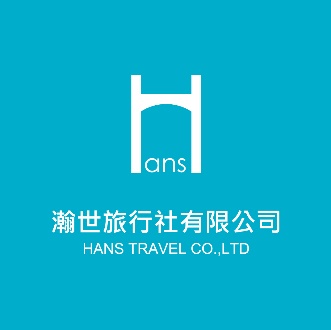                   100台北市中正區紹興北街35號2樓之2                     電話：(02)2322-1822  傳真：(02)2322-2338                  電子郵件：tiabta@ms17.hinet.net 或 hans.travel@gmail.com                  網址：www.hanstravel.com.tw報名參加: 西元      年   月   日斯匹茲卑爾根島     天中文姓名：護照英文姓名：身份證字號：護照號碼：西元出生年月日：發照及截止日：住家或通訊地址：□□□ (可收掛號郵件或快遞)住家或通訊地址：□□□ (可收掛號郵件或快遞)電話(家中)：行動電話：職業中文 (如:會計)：職業英文 (如:Accounting)：E-mail電子信箱：E-mail電子信箱：特殊餐食：□無  □素食　          □其他_________同行人姓名： 室友：□是　 □否  緊急聯絡人姓名：緊急聯絡人電話：電子信箱：緊急聯絡人姓名：緊急聯絡人電話：電子信箱：代收轉附收據開立抬頭及統編：代收轉附收據開立抬頭及統編：請勾選你要訂的艙房1.	四人共用客艙(圓窗)	Category 1A Quad ：	2. 	三人共用客艙(圓窗)	Category 1 Triple  ：	3.	雙人共用客艙(圓窗)	Category 2 Twin   ：	4.	雙人共用客艙(方窗)	Category 3 Twin   ：	5.	雙人共用臥室(方窗)	Category 4 Twin   ：	6. 	套房      (落地窗)	Category 5 Double ：	請勾選你要訂的艙房1.	四人共用客艙(圓窗)	Category 1A Quad ：	2. 	三人共用客艙(圓窗)	Category 1 Triple  ：	3.	雙人共用客艙(圓窗)	Category 2 Twin   ：	4.	雙人共用客艙(方窗)	Category 3 Twin   ：	5.	雙人共用臥室(方窗)	Category 4 Twin   ：	6. 	套房      (落地窗)	Category 5 Double ：	